REGISTRATION AND SUBMISSION FORM6th Young Researchers’ Round TableDiver-s-City for Diversity / Design for risk reduction28 August 2019, L’Aquila, Italy1. GENERAL INFORMATIONPlease fill out in ENGLISH only. Fields marked with an ASTERISK are required.Title (Mr, Ms, Dr, Prof): *Name: *Surname: *Affiliation: *3. CONTACT DETAILSEmail: *Mobile (country code - area code – number): *3. SCIENTIFIC DEGREE AND CURRICULUM CV (200 - 500 words): *I am a graduate student in ……………………………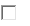 I am a PhD researcher in …………………………….Please give the name of educational institution you are attending and expected degree: *4. PAPER SUBMISSIONTitle: * Co-authors (if any): *Keywords: *Abstract (200 - 500 words): * 5. TERMS AND CONDITIONS *Participation is free of charge.The number of participants is limited and shall not be superior to 12.YRRT 2019 Organising Committee bears no responsibility for participants’ accommodation and transportation arrangements as well as any injury and the damage or loss of their private property during the YRRT 2019-related venues and activities.Registration and abstract submission deadline expires on July 15, 2019. Authors will be informed on the acceptance by July 20, 2019.Best papers presented during the round table will be awarded and published. Final versions for the publication shall be submitted for the peer review by August 30, 2019 in order to be revised and published in Calepino of Diver S City.All personal data are collected within the scope of what is necessary for organization purposes and will be handled according to the EU General Data Protection Regulation**. I have read the terms and conditions of my participation to the 6th Young Researchers’ Round Table and I accept them.I give my consent to the Cracow University of Technology to process my personal data for the purposes related to the organization of the 6th Young Researchers’ Round Table international scientific conference.Please send this application in non-vectoral format to: martina.sciomenta@univaq.it** According to art. 13 and art. 2 of the EU General Data Protection Regulation approved on 14 April 2016 and enforced on 25 May 2018 we hereby inform that:Data controller of your personal data is University of L’Aquila, via Giovanni di Vincenzo 16/B, 67100 L'Aquila, Italy, pec: protocollo@pec.univaq.it. University of L’Aquila Data Protection Officer (DPO) is Francesco Mazzotta, seated in via Giovanni di Vincenzo 16/B, 67100 L'Aquila, Italy. In order to contact the DPO please write to rpd@strutture.univaq.it or protocollo@pec.univaq.it.Apart from EU General Data Protection Regulation, legal justification of data processing derives from article 9 of the Constitution of the Italian Republic regarding promotion and development of scientific culture.Personal data are collected within the scope of what is necessary for organization of the school (in general: registration and communication). With your consent, we can inform you on the future editions of the school as well as similar activities organised and co-organised by the University of L’Aquila.The categories of your personal data are limited to what is necessary for organisation of the school and will be subjected to the following operations: collection, registration, organisation, storage and use.Your personal data will be processed for the time necessary of your participation which concludes with the delivery of the certificate of attendance. With your consent we will process your data for 2 (two) years in order to inform you the future editions of the school and similar activities organised and co-organised by the University of L’Aquila.On no account, data shall be transferred to the third parties both inside and outside EU for invalid reasons or be subjected to automated processing.You have the right to access, rectify and erase your data as well as restrict or withdraw the consent of their processing.If the way your data are processed will fail to meet the GDPR standards, you have the right to lodge a complaint to the national Data Protection Authority: Garante per la protezione dei dati personali, piazza di Monte Citorio 121, 00186 Rome, Italy.If you have any questions on how your data are processed or wish to exercise any pf your rights, please contact the DPO: rdp@strutture.univaq.it+